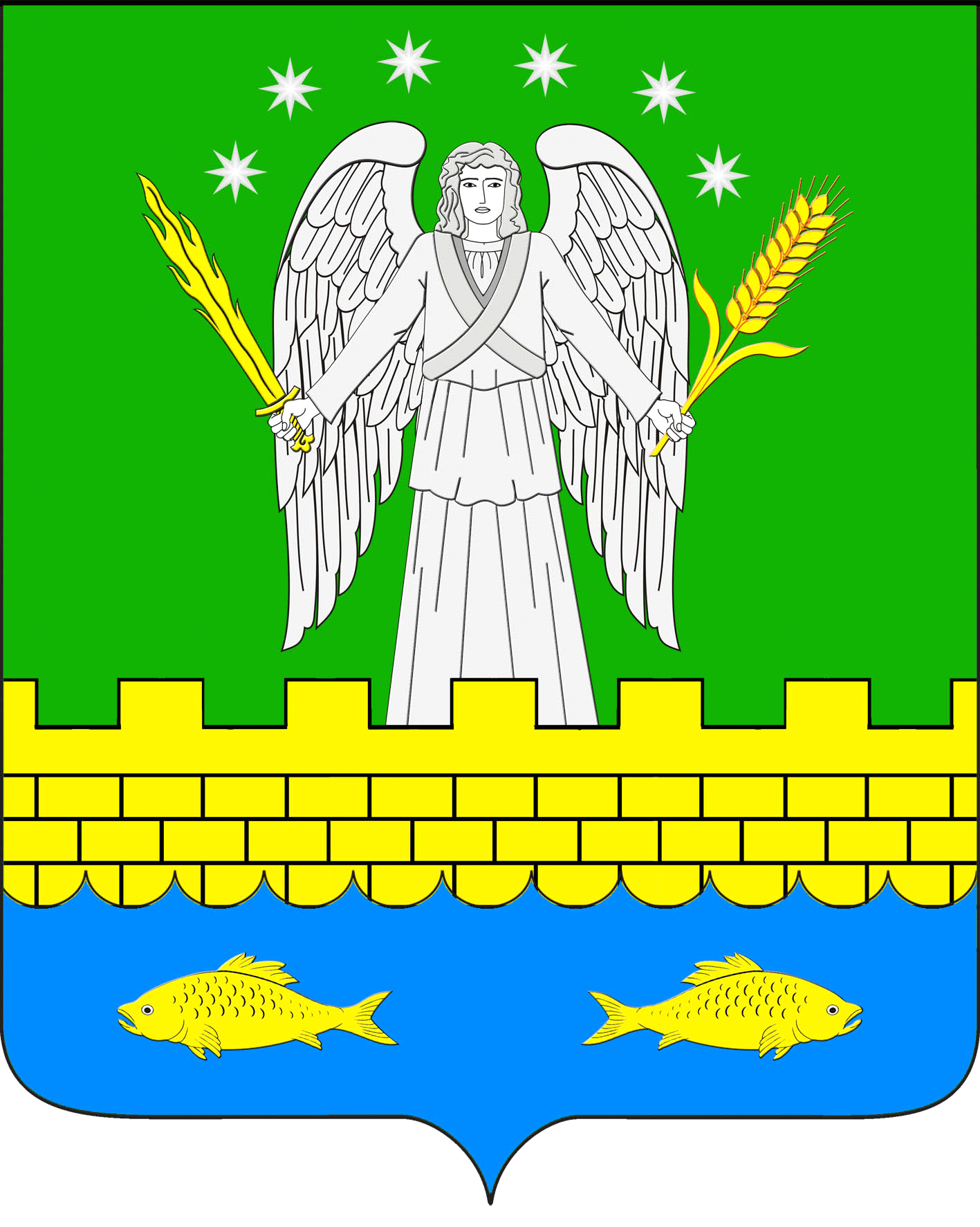 СОВЕТ МИХАЙЛОВСКОГО СЕЛЬСКОГО ПОСЕЛЕНИЯ
КУРГАНИНСКОГО РАЙОНАРЕШЕНИЕот  6.03.2023 г.                                                                                                                  № 137станица МихайловскаяО внесении изменений и дополнений в решение СоветаМихайловского сельского поселения  Курганинского района от 16 декабря  2022 года № 125 «О бюджете Михайловского  сельского поселения  Курганинского района  на 2023 год»  В соответствии со статьей 21 Решения Совета Михайловского сельского поселения Курганинского района от 14 июня 2022 года № 112 «Об утверждении Положения о бюджетном процессе в Михайловском  сельском поселении Курганинского района», Совет Михайловского  сельского  поселения  р е ш и л: 1. Внести в решение Совета Михайловского сельского поселения Курганинского района от 16 декабря   2022 года № 125 «О бюджете Михайловского сельского поселения Курганинского района на 2023 год» следующие изменения:1.1  Приложение № 5 «Распределение бюджетных ассигнований  по разделам и подразделам классификации расходов бюджетов на 2023  год»:  1.2 Приложение № 6 «Распределение бюджетных ассигнований по разделам, подразделам, целевым статьям (муниципальным программам и непрограммным направлениям деятельности), группам видов расходов  бюджетов на 2023 год»:1.3  Приложение № 7 «Ведомственная структура расходов бюджета Михайловского сельского поселения Курганинского района на 2023  год»:  2. Разместить настоящее решение  на официальном сайте администрации Михайловского  сельского поселения Курганинского района в сети «Интернет». 3. Настоящее решение вступает в силу со дня его подписания и распространяется на правоотношения, возникшие с 1 января 2023  года. Председатель                                                                     Глава Михайловского Совета Михайловского                                                     сельского поселениясельского поселения                                                          Курганинского районаКурганинского района                                                                                                                                                                             И.М. Бабичева                                                              О.З. Нычик                             № п/пНаименованиеРЗПР Сумма, тыс. рублей 12345ВСЕГО РАСХОДОВ         59 146,6 в том числе:1.Общегосударственные вопросы01         9 532,6Функционирование высшего должностного лица субъекта Российской Федерации и муниципального образования0102          1 265,2 Функционирование Правительства Российской Федерации, высших  исполнительных органов  государственной власти субъектов Российской Федерации, местных администраций0104           7 710,6Обеспечение деятельности финансовых, налоговых и таможенных органов и органов финансового (финансово-бюджетного) надзора0106             251,8Резервные фонды0111              5,0   Другие общегосударственные вопросы0113             300,0  2.Национальная оборона02              593,1 Мобилизационная и вневойсковая подготовка0203              593,1 3.Национальная безопасность и правоохранительная деятельность03             597,2Защита населения и территории от чрезвычайных ситуаций природного и техногенного характера, пожарная безопасность0310              300,0   Другие вопросы в области национальной безопасности и правоохранительной деятельности0314              297,2   4.Национальная экономика04         13 186,6Дорожное хозяйство(дорожные фонды)0409           13 176,6Другие вопросы в области национальной экономики0412              10,0   5.Жилищно-коммунальное хозяйство05           2 473,1Коммунальное хозяйство0502              1 500,0Благоустройство0503              973,16.Образование07                0,0   Молодежная политика 0707                0,0   7.Культура, кинематография08         25 357,5Культура0801         25 357,58.Социальная политика10                589,8Пенсионное обеспечение 1001               509,8Социальное обеспечение населения1003                80,0   9.Физическая культура и спорт11               6 666,7  Физическая культура 1101               6 666,710.Средства массовой информации12              150,0   Другие вопросы в области средств массовой информации1204              150,0   № п/пНаименованиеРЗПРЦСРВР Сумма (тыс. рублей) 1245678Итого 59 146,6   1.Общегосударственные вопросы0100    9 532,6Функционирование высшего должностного лица субъекта Российской Федерации и муниципального образования0102    1 265,2Обеспечение деятельности высшего должностного лица Михайловского сельского поселения Курганинского района010290000000001 265,2Глава Михайловского сельского поселения010290100000001 265,2Расходы на обеспечение функций органов местного самоуправления010290100001901 265,2Расходы на выплаты персоналу  в целях обеспечения выполнения функций государственными (муниципальными) органами, казенными учреждениями, органами управления государственными внебюджетными фондами010290100001901001 265,2Функционирование Правительства Российской Федерации, высших  исполнительных органов государственной власти субъектов Российской Федерации, местных администраций0104  7 710,6Обеспечение деятельности администрации Михайловского сельского поселения Курганинского района01049100000000  7 703,0Обеспечение функционирования администрации Михайловского сельского поселения Курганинского района010491100000007 703,0Расходы на обеспечение функций органов местного самоуправления010491100001907 052,0   Расходы на выплаты персоналу в целях обеспечения выполнения функций государственными (муниципальными) органами, казенными учреждениями, органами управления государственными внебюджетными фондами010491100001901007 052,0Закупка товаров, работ и услуг для государственных (муниципальных) нужд01049110000190200     614,6Иные бюджетные ассигнования01049110000190800     36,4   Осуществление отдельных государственных полномочий01049130000000   7,6   Осуществление отдельных полномочий Краснодарского края на образование и организацию деятельности административных комиссий01049130060190           7,6   Закупка товаров, работ и услуг для государственных (муниципальных) нужд01049130060190200           7,6   Обеспечение деятельности финансовых, налоговых и таможенных органов и органов финансового (финансово-бюджетного) надзора0106       251,8   Обеспечение деятельности контрольно-счетной палаты и финансового органа01069300000000      251,8   Контрольно-счетная палата и финансовый орган муниципального образования Курганинский район01069310000000      251,8   Иные межбюджетные трансферты бюджету муниципального района на осуществление отдельных полномочий поселений по формированию, утверждению, исполнению бюджета поселения и контролю за исполнением данного бюджета01069310021020      251,8   Межбюджетные трансферты01069310021020500      251,8   Резервные фонды0111                  5,0   Обеспечение деятельности администрации Михайловского сельского поселения Курганинского района01119100000000                  5,0   Финансовое обеспечение непредвиденных расходов01 119140000000                  5,0   Резервный фонд администрации Михайловского сельского поселения Курганинского района01119140020590                  5,0   Иные бюджетные ассигнования01119140020590800                  5,0   Другие общегосударственные вопросы0113  300,0Муниципальная программа Михайловского сельского поселения Курганинского района "Социальная поддержка граждан в Михайловском сельском поселении Курганинского района"01138300000000     270,0   Развитие мер социальной поддержки отдельных категорий граждан01138310000000         168,0   Предоставление ежегодных и ежемесячных денежных выплат отдельным категориям граждан01138310200000         168,0   Получение руководителями ТОС поселения компенсационных выплат на частичное возмещение затрат 01138310210060         168,0   Социальное обеспечение и иные выплаты населению01138310210060300         168,0   Муниципальная поддержка социально-ориентированных некоммерческих организаций в Михайловском сельском поселении Курганинского района01138320000000       102,0   Оказание финансовой поддержки социально-ориентированным некоммерческим организациям при реализации ими собственных общественно полезных программ, направленных на решение социальных проблем01138320100000       102,0   Мероприятия по поддержке социально-ориентированных некоммерческих организаций01138320111540       102,0 Предоставление субсидий бюджетным, автономным учреждениям и иным некоммерческим организациям01138320111540600       102,0   Обеспечение деятельности администрации Михайловского сельского поселения Курганинского района01139100000000        30,0   Реализация муниципальных функций, связанных с общегосударственным управлением  01139180000000        30,0   Выполнение других обязательств государства 01139180010030        30,0   Закупка товаров, работ и услуг для  государственных (муниципальных) нужд01139180010030200        30,0   Управление  имуществом Михайловского сельского поселения Курганинского района01139200000000       0,0   Мероприятия в рамках управления муниципальным имуществом Михайловского сельского поселения Курганинского района01139210000000       0,0   Управление государственным и муниципальным имуществом, связанное с оценкой недвижимости, признанием прав и регулированием отношений01139210010020       0,0   Закупка товаров, работ и услуг для государственных (муниципальных) нужд01139210010020200       0,0   2.Национальная оборона0200     593,1   Мобилизационная и вневойсковая подготовка0203     593,1   Обеспечение деятельности администрации Михайловского сельского поселения Курганинского района02039100000000 593,1   Осуществление отдельных государственных полномочий02039130000000 593,1   Осуществление первичного воинского учета на территориях, где отсутствуют военные комиссариаты02039130051180 593,1   Расходы на выплаты персоналу  в целях обеспечения выполнения функций государственными (муниципальными) органами, казенными учреждениями, органами управления государственными внебюджетными фондами02 039130051180100 593,1   3.Национальная безопасность и правоохранительная  деятельность0300       597,2   Защита населения и территории от чрезвычайных ситуаций природного и техногенного характера, пожарная безопасность0310       300,0   Муниципальная программа Михайловского сельского поселения Курганинского района "Обеспечение безопасности населения на территории  Михайловского сельского поселения Курганинского района"03108400000000       300,0   Мероприятия по предупреждению и ликвидации  чрезвычайных ситуаций, стихийных бедствий и их последствий в Михайловском сельском поселении Курганинского района03108410000000       300,0   Организация и проведение аварийно-спасательных и других неотложных работ при чрезвычайных ситуациях03108410100000       300,0   Мероприятия по предупреждению и ликвидация последствий чрезвычайных ситуаций и стихийных бедствий природного и техногенного характера03108410110100       300,0   Закупка товаров, работ и услуг для государственных (муниципальных) нужд03108410110100200       300,0   Другие вопросы в области национальной безопасности и правоохранительной деятельности0314       297,2   Муниципальная программа Михайловского сельского поселения Курганинского района "Обеспечение безопасности населения на территории Михайловского сельского поселения Курганинского района"03148400000000       297,2   Укрепление правопорядка, профилактика правонарушений, усиление борьбы с преступностью03148430000000       197,2   Повышение эффективности мер, направленных на обеспечение общественной безопасности, укреплению правопорядка и профилактики правонарушений03148430100000       197,2   Охрана общественного порядка населения03148430110050       197,2   Закупка товаров, работ и услуг для государственных (муниципальных) нужд03148430110050200         100,0Социальное обеспечение и иные выплаты населению03148430110050300         97,2   Пожарная безопасность03148450000000       100,0   Обеспечение мероприятий по совершенствованию противопожарной защиты03148450100000      100,0   Мероприятия по пожарной безопасности03148450110280      100,0   Закупка товаров, работ и услуг для государственных (муниципальных) нужд03148450110280200       100,0   4.Национальная экономика0400 13 186,6   Дорожное хозяйство              (дорожные фонды)0409 13 176,6   Муниципальная программа Михайловского сельского поселения Курганинского района "Комплексное и устойчивое развитие Михайловского сельского поселения Курганинского района в сфере строительства, архитектуры и дорожного хозяйства"04098700000000 13 176,6Развитие сети автомобильных дорог04098730000000  13 176,6Строительство, реконструкция, капитальный ремонт, ремонт автомобильных дорог04098730100000   8 820,7Мероприятия в рамках дорожной деятельности04098730110220   8 820,7Закупка товаров, работ и услуг для государственных (муниципальных) нужд04098730110220200  8 820,7Обеспечение безопасности дорожного движения04098730200000   4 355,9   Мероприятия в рамках дорожной деятельности04098730210220   4 355,9   Закупка товаров, работ и услуг для государственных (муниципальных) нужд04 098730210220200  4 355,9   Другие вопросы в области национальной экономики0412       110,0   Муниципальная программа Михайловского сельского поселения Курганинского района "Экономическое развитие и инновационная экономика Михайловского сельского поселения Курганинского района"04128500000000                 10,0   Муниципальная поддержка малого и среднего предпринимательства04128510000000                 10,0   Создание благоприятных условий для развития малого и среднего предпринимательства на основе повышения качества и эффективности мер поддержки на муниципальном уровне04128510100000                 10,0   Мероприятия по содействию в развитии сельскохозяйственного производства, создание условий для развития малого и среднего предпринимательства04128510110380                 10,0   Закупка товаров, работ и услуг для государственных (муниципальных) нужд04128510110380200         10,0   Муниципальная программа Михайловского сельского поселения Курганинского района "Комплексное и устойчивое развитие Михайловского сельского поселения Курганинского района в сфере строительства, архитектуры и дорожного хозяйства"04128700000000      0,0   Мероприятия муниципальной программы Михайловского сельского поселения Курганинского района "Комплексное и устойчивое развитие Михайловского сельского поселения Курганинского района в сфере строительства, архитектуры и дорожного хозяйства"04128720000000       0,0   Мероприятия по землеустройству и землепользованию04128720111020       0,0   Закупка товаров, работ и услуг для государственных (муниципальных) нужд04128720111020200       0,0   5.Жилищно-коммунальное хозяйство0500   2 473,1   Коммунальное хозяйство0502    1 500,0   Муниципальная программа Михайловского сельского поселения Курганинского района "Развитие коммунального хозяйства Михайловского сельского поселения Курганинского района"05028600000000    1 500,0   Развитие водопроводно-канализационного комплекса05028610000000      300,0   Развитие комплекса мероприятий по модернизации, строительству, реконструкции и ремонту объектов водоснабжения05028610100000     258,3   Закупка товаров, работ и услуг для государственных (муниципальных) нужд05028610110770200       258,3   Безаварийное прохождение осенне-зимнего периода, а также ликвидация последствий чрезвычайных ситуаций на объектах водопроводно-канализационного комплекса05028610200000       41,7Мероприятия по подготовке к осенне-зимнему периоду 05028610210090         41,7Закупка товаров, работ и услуг для государственных (муниципальных) нужд05028610210090200         41,7Поддержка муниципальных казенных предприятий050286400000001 200,0Обеспечение выполнения функций в сфере жилищно-коммунального хозяйства 050286401108301 200,0Субсидии на покрытие убытков организациям жилищно-коммунального хозяйства в связи с реализацией населению коммунальных услуг в результате недополученных доходов 050286401108301 200,0Иные бюджетные ассигнования 050286401108308001 200,0Благоустройство0503    973,1 Муниципальная программа Михайловского сельского поселения Курганинского района "Социально-экономическое и территориальное развитие Михайловского сельского поселения Курганинского района"05038800000000   973,1   Привлекательный облик поселению05038810000000    973,1   Обеспечение комфортности проживания граждан в Михайловском  сельском поселении 05038810100000      514,8Мероприятия по уличному освещению 05038810110300       514,8Закупка товаров, работ и услуг для государственных (муниципальных) нужд05038810110300200       350,0Иные бюджетные ассигнования 05038810110300800164,8Мероприятия по благоустройству территории05038810110330      0,0Закупка товаров, работ и услуг для государственных (муниципальных) нужд05038810110330200       0,0   Улучшение экологической обстановки на территории Михайловского сельского поселения Курганинского района05038810200000       100,0   Мероприятия по озеленению территорий 05038810210310       100,0   Закупка товаров, работ и услуг для государственных (муниципальных) нужд05038810210310200       100,0   Поддержка и улучшение санитарного и эстетического состояния территории Михайловского сельского поселения Курганинского района05038810300000     78,3   Мероприятия по вывозу  мусора05038810310320      78,3   Закупка товаров, работ и услуг для государственных (муниципальных) нужд05 038810310320200       78,3Повышение уровня экологической безопасности и улучшение состояния окружающей среды05038810400000       280,0   Содержание мест захоронения05038810410340       200,0   Закупка товаров, работ и услуг для государственных (муниципальных) нужд05038810410340200       200,0   Дезинфекция территории Михайловского сельского поселения Курганинского района 05038810410360        80,0   Закупка товаров, работ и услуг для государственных (муниципальных) нужд05038810410360200           80,06.Образование0700           0,0   Молодежная политика 0707           0,0   Муниципальная программа Михайловского сельского поселения Курганинского района "Молодежь Михайловского сельского поселения Курганинского района"07078200000000          0,0   Отдельные мероприятия муниципальной программы Михайловского сельского поселения Курганинского района "Молодежь Михайловского сельского поселения Курганинского района"07078210000000           0,0   Гражданско-патриотическое воспитание молодежи07078210200000           0,0   Мероприятия в области молодежной политики07078210210140          0,0   Закупка товаров, работ и услуг для государственных (муниципальных) нужд07078210210140200           0,0   7.Культура, кинематография0800 25 357,5   Культура0801  25 357,5   Муниципальная программа Михайловского сельского поселения Курганинского района "Развитие культуры в Михайловском сельском поселении Курганинского района" 08018000000000  25 357,5   Отдельные мероприятия муниципальной программы Михайловского сельского поселения Курганинского района "Развитие культуры в Михайловском  сельском поселении Курганинского района"08018010000000 21 357,5   Совершенствование деятельности муниципальных учреждений отрасли "Культура, кинематография" по предоставлению муниципальных услуг08018010100000  21 993,2   Расходы на обеспечение деятельности (оказание услуг) муниципальных учреждений08018010100590  19 543,2   Расходы на выплаты персоналу в целях обеспечения выполнения функций государственными (муниципальными) органами, казенными учреждениями, органами управления государственными внебюджетными фондами08018010100590100 16 486,0   Закупка товаров, работ и услуг для государственных (муниципальных) нужд08018010100590200   2 856,3   Иные бюджетные ассигнования08018010100590800       200,0   Ремонт и укрепление материально-технической базы, техническое оснащение муниципальных учреждений культуры (за счет средств местного бюджета) 0801801011640578,6Закупка товаров, работ и услуг для государственных (муниципальных) нужд0801801011640200578,6Ремонт и укрепление материально-технической базы, техническое оснащение муниципальных учреждений культуры и (или) детских музыкальных школ , художественных школ, школ искусств, домов детского творчества080180101S06401 872,3Закупка товаров, работ и услуг для государственных (муниципальных) нужд080180101S06402001 872,3Сохранение, использование и популяризация объектов культурного наследия08018010300000      0,0   Мероприятия в сфере культуры, кинематографии и средств массовой информации08018010310350         0,0   Закупка товаров, работ и услуг для государственных (муниципальных) нужд08018010310350200         0,0   Поддержка учреждений библиотечного обслуживания населения08018010400000   3 364,3   Иные межбюджетные трансферты бюджету муниципального района на осуществление отдельных полномочий поселений по организации библиотечного обслуживания населения, комплектованию и обеспечению сохранности библиотечных фондов библиотек поселения08018010421030   3 364,3   Межбюджетные трансферты08018010421030500   3 364,3   Муниципальная программа Михайловского сельского поселения Курганинского района «Развитие культуры в Михайловском сельском поселении Курганинского района»080182000000000,0Отдельные мероприятия муниципальной программы Михайловского сельского поселения Курганинского района «Развитие культуры в Михайловском сельском поселении Курганинского района»080182100000000,0Содействие трудоустройству граждан 080182103000000,0Организация временного трудоустройства граждан 080182103104500,0Расходы на выплаты персоналу в целях обеспечения выполнения функций государственными (муниципальными) органами, казенными учреждениями, органами управления государственными внебюджетными фондами080182103104501000,08.Социальная политика1000    589,8   Пенсионное обеспечение 1001509,8Муниципальная программа Михайловского сельского поселения Курганинского района "Социальная поддержка граждан в Михайловском сельском поселении Курганинского района"10018300000000509,8Развитие мер социальной поддержки отдельных категорий граждан10018310000000509,8Решение Совета Михайловского поселения от 27 ноября 2008 года № 207 «Об утверждении  Положения о дополнительном материальном обеспечении лиц, замещавших муниципальные должности и должности муниципальной службы в администрации Михайловского сельского поселения»10018310100000509,8Дополнительное материальное обеспечение лиц, замещавших муниципальные должности и должности муниципальной службы в администрации Михайловского сельского поселения Курганинского района 10018310140020509,8Социальное обеспечение и иные выплаты населению10018310140020300509,8Социальное обеспечение населения1003   80,0   Муниципальная программа Михайловского сельского поселения Курганинского района "Социальная поддержка граждан в Михайловском  сельском поселении Курганинского района" 10038300000000        80,0   Развитие мер социальной поддержки отдельных категорий граждан10038310000000        80,0   Предоставление ежегодных и ежемесячных денежных выплат отдельным категориям граждан10038310200000        80,0   Предоставление в 2023 году отдельным категориям граждан Михайловского сельского поселения Курганинского района льгот по бесплатному зубопротезированию10038310210460         80,0   Социальное обеспечение и иные выплаты населению10038310210460300         80,0   9.Физическая культура и спорт1100   6 666,7   Физическая культура 1101  6 666,7   Муниципальная программа Михайловского сельского поселения Курганинского района "Развитие физической культуры и массового спорта в Михайловском сельском поселении Курганинского района"11018100000000   6 666,7   Отдельные мероприятия муниципальной целевой программы "Развитие физической культуры и массового спорта в Михайловском сельском поселении Курганинского района"11018110000000   6 666,7   Финансирование организации, проведения и информационного обеспечения официальных физкультурных и спортивных мероприятий11018110100000  0,0   Мероприятия в области спорта и физической культуры11018110110170      0,0   Закупка товаров, работ и услуг для государственных (муниципальных) нужд11018110110170200       0,0   Развитие спортивных сооружений в поселениях Курганинского района 110181102000006 666,7Строительство многофункциональных спортивно-игровых площадок 110181101111001273,7Закупка товаров, работ и услуг для государственных (муниципальных) нужд110181101111002001273,7Строительство многофункциональных спортивно-игровых площадок в целях обеспечения условий для занятий физической культурой и массовым спортом110181102S11005393,0Закупка товаров, работ и услуг для государственных (муниципальных) нужд110181102S11002005393,010.Средства массовой информации1200       150,0   Другие вопросы в области средств массовой информации1204       150,0   Обеспечение деятельности администрации Михайловского сельского поселения Курганинского района12049100000000      150,0   Информационное обеспечение деятельности органов местного самоуправления12049160000000       150,0   Обеспечение информирования граждан о деятельности органов местного самоуправления и социально-политических событиях в Михайловском  сельском поселении Курганинского района 12049160010520       150,0   Закупка товаров, работ и услуг для государственных (муниципальных) нужд12049160010520200      150,0   № п/пНаименованиеВедРЗПРЦСРВРСумма, (тыс. рублей)12345678Итого992 59 146,6   1Общегосударственные вопросы9920100    9 532,6Функционирование высшего должностного лица субъекта Российской Федерации и муниципального образования9920102    1 265,2Обеспечение деятельности высшего должностного лица Михайловского сельского поселения Курганинского района992010290000000001 265,2Глава Михайловского сельского поселения992010290100000001 265,2Расходы на обеспечение функций органов местного самоуправления992010290100001901 265,2Расходы на выплаты персоналу  в целях обеспечения выполнения функций государственными (муниципальными) органами, казенными учреждениями, органами управления государственными внебюджетными фондами992010290100001901001 265,2Функционирование Правительства Российской Федерации, высших  исполнительных органов государственной власти субъектов Российской Федерации, местных администраций9920104  7 710,6Обеспечение деятельности администрации Михайловского сельского поселения Курганинского района99201049100000000  7 703,0Обеспечение функционирования администрации Михайловского сельского поселения Курганинского района992010491100000007 703,0Расходы на обеспечение функций органов местного самоуправления992010491100001907 052,0   Расходы на выплаты персоналу в целях обеспечения выполнения функций государственными (муниципальными) органами, казенными учреждениями, органами управления государственными внебюджетными фондами992010491100001901007 052,0Закупка товаров, работ и услуг для государственных (муниципальных) нужд99201049110000190200     614,6Иные бюджетные ассигнования99201049110000190800     36,4   Осуществление отдельных государственных полномочий99201049130000000   7,6   Осуществление отдельных полномочий Краснодарского края на образование и организацию деятельности административных комиссий99201049130060190           7,6   Закупка товаров, работ и услуг для государственных (муниципальных) нужд99201049130060190200           7,6   Обеспечение деятельности финансовых, налоговых и таможенных органов и органов финансового (финансово-бюджетного) надзора9920106       251,8   Обеспечение деятельности контрольно-счетной палаты и финансового органа99201069300000000      251,8   Контрольно-счетная палата и финансовый орган муниципального образования Курганинский район99201069310000000      251,8   Иные межбюджетные трансферты бюджету муниципального района на осуществление отдельных полномочий поселений по формированию, утверждению, исполнению бюджета поселения и контролю за исполнением данного бюджета99201069310021020      251,8   Межбюджетные трансферты99201069310021020500      251,8   Резервные фонды9920111                  5,0   Обеспечение деятельности администрации Михайловского сельского поселения Курганинского района99201119100000000                  5,0   Финансовое обеспечение непредвиденных расходов99201 119140000000                  5,0   Резервный фонд администрации Михайловского сельского поселения Курганинского района99201119140020590                  5,0   Иные бюджетные ассигнования99201119140020590800                  5,0   Другие общегосударственные вопросы9920113  300,0Муниципальная программа Михайловского сельского поселения Курганинского района "Социальная поддержка граждан в Михайловском сельском поселении Курганинского района"99201138300000000     270,0   Развитие мер социальной поддержки отдельных категорий граждан99201138310000000         168,0   Предоставление ежегодных и ежемесячных денежных выплат отдельным категориям граждан99201138310200000         168,0   Получение руководителями ТОС поселения компенсационных выплат на частичное возмещение затрат 99201138310210060         168,0   Социальное обеспечение и иные выплаты населению99201138310210060300         168,0   Муниципальная поддержка социально-ориентированных некоммерческих организаций в Михайловском сельском поселении Курганинского района99201138320000000       102,0   Оказание финансовой поддержки социально-ориентированным некоммерческим организациям при реализации ими собственных общественно полезных программ, направленных на решение социальных проблем99201138320100000       102,0   Мероприятия по поддержке социально-ориентрованных некоммерческих организаций99201138320111540       102,0 Предоставление субсидий бюджетным, автономным учреждениям и иным некоммерческим организациям99201138320111540600       102,0   Обеспечение деятельности администрации Михайловского сельского поселения Курганинского района99201139100000000        80,0   Реализация муниципальных функций, связанных с общегосударственным управлением  99201139180000000        30,0   Выполнение других обязательств государства 99201139180010030        30,0   Закупка товаров, работ и услуг для  государственных (муниципальных) нужд99201139180010030200        30,0   Управление  имуществом Михайловского сельского поселения Курганинского района99201139200000000       00,0   Мероприятия в рамках управления муниципальным имуществом Михайловского сельского поселения Курганинского района99201139210000000       0,0   Управление государственным и муниципальным имуществом, связанное с оценкой недвижимости, признанием прав и регулированием отношений99201139210010020       0,0   Закупка товаров, работ и услуг для государственных (муниципальных) нужд99201139210010020200       0,0   2.Национальная оборона9920200     593,1   Мобилизационная и вневойсковая подготовка9920203     593,1   Обеспечение деятельности администрации Михайловского сельского поселения Курганинского района99202039100000000 593,1   Осуществление отдельных государственных полномочий99202039130000000 593,1   Осуществление первичного воинского учета на территориях, где отсутствуют военные комиссариаты99202039130051180 593,1   Расходы на выплаты персоналу  в целях обеспечения выполнения функций государственными (муниципальными) органами, казенными учреждениями, органами управления государственными внебюджетными фондами99202 039130051180100 593,1   3.Национальная безопасность и правоохранительная  деятельность9920300       597,2   Защита населения и территории от чрезвычайных ситуаций природного и техногенного характера, пожарная безопасность9920310       300,0   Муниципальная программа Михайловского сельского поселения Курганинского района "Обеспечение безопасности населения на территории  Михайловского сельского поселения Курганинского района"99203108400000000       300,0   Мероприятия по предупреждению и ликвидации  чрезвычайных ситуаций, стихийных бедствий и их последствий в Михайловском сельском поселении Курганинского района99203108410000000       300,0   Организация и проведение аварийно-спасательных и других неотложных работ при чрезвычайных ситуациях99203108410100000       300,0   Мероприятия по предупреждению и ликвидация последствий чрезвычайных ситуаций и стихийных бедствий природного и техногенного характера99203108410110100       300,0   Закупка товаров, работ и услуг для государственных (муниципальных) нужд99203108410110100200       300,0   Другие вопросы в области национальной безопасности и правоохранительной деятельности9920314       297,2   Муниципальная программа Михайловского сельского поселения Курганинского района "Обеспечение безопасности населения на территории Михайловского сельского поселения Курганинского района"99203148400000000       297,2   Укрепление правопорядка, профилактика правонарушений, усиление борьбы с преступностью99203148430000000       197,2   Повышение эффективности мер, направленных на обеспечение общественной безопасности, укреплению правопорядка и профилактики правонарушений99203148430100000       197,2   Охрана общественного порядка населения99203148430110050       197,2   Закупка товаров, работ и услуг для государственных (муниципальных) нужд99203148430110050200         100,0Социальное обеспечение и иные выплаты населению99203148430110050300         97,2   Пожарная безопасность99203148450000000       100,0   Обеспечение мероприятий по совершенствованию противопожарной защиты99203148450100000      100,0   Мероприятия по пожарной безопасности99203148450110280      100,0   Закупка товаров, работ и услуг для государственных (муниципальных) нужд99203148450110280200       100,0   4.Национальная экономика9920400 13 186,6   Дорожное хозяйство              (дорожные фонды)9920409 13 176,6   Муниципальная программа Михайловского сельского поселения Курганинского района "Комплексное и устойчивое развитие Михайловского сельского поселения Курганинского района в сфере строительства, архитектуры и дорожного хозяйства"99204098700000000 13 176,6Развитие сети автомобильных дорог99204098730000000  13 176,6Строительство, реконструкция, капитальный ремонт, ремонт автомобильных дорог99204098730100000   8 820,7Мероприятия в рамках дорожной деятельности99204098730110220   8 820,7Закупка товаров, работ и услуг для государственных (муниципальных) нужд99204098730110220200  8 820,7Обеспечение безопасности дорожного движения99204098730200000   4 355,9   Мероприятия в рамках дорожной деятельности99204098730210220   4 355,9   Закупка товаров, работ и услуг для государственных (муниципальных) нужд99204 098730210220200  4 355,9   Другие вопросы в области национальной экономики9920412       10,0   Муниципальная программа Михайловского сельского поселения Курганинского района "Экономическое развитие и инновационная экономика Михайловского сельского поселения Курганинского района"99204128500000000            10,0   Муниципальная поддержка малого и среднего предпринимательства99204128510000000            10,0   Создание благоприятных условий для развития малого и среднего предпринимательства на основе повышения качества и эффективности мер поддержки на муниципальном уровне99204128510100000            10,0   Мероприятия по содействию в развитии сельскохозяйственного производства, создание условий для развития малого и среднего предпринимательства99204128510110380            10,0   Закупка товаров, работ и услуг для государственных (муниципальных) нужд99204128510110380200         10,0   Муниципальная программа Михайловского сельского поселения Курганинского района "Комплексное и устойчивое развитие Михайловского сельского поселения Курганинского района в сфере строительства, архитектуры и дорожного хозяйства"99204128700000000      0,0   Мероприятия муниципальной программы Михайловского сельского поселения Курганинского района "Комплексное и устойчивое развитие Михайловского сельского поселения Курганинского района в сфере строительства, архитектуры и дорожного хозяйства"99204128720000000       0,0   Мероприятия по землеустройству и землепользованию99204128720111020       0,0   Закупка товаров, работ и услуг для государственных (муниципальных) нужд99204128720111020200       0,0   5.Жилищно-коммунальное хозяйство9920500   2 473,1   Коммунальное хозяйство9920502    1 500,0   Муниципальная программа Михайловского сельского поселения Курганинского района "Развитие коммунального хозяйства Михайловского сельского поселения Курганинского района"99205028600000000    1 500,0   Развитие водопроводно-канализационного комплекса99205028610000000      300,0   Развитие комплекса мероприятий по модернизации, строительству, реконструкции и ремонту объектов водоснабжения99205028610100000     258,3   Закупка товаров, работ и услуг для государственных (муниципальных) нужд99205028610110770200       258,3   Безаварийное прохождение осенне-зимнего периода, а также ликвидация последствий чрезвычайных ситуаций на объектах водопроводно-канализационного комплекса99205028610200000       41,7Мероприятия по подготовке к осенне-зимнему периоду 99205028610210090         41,7Закупка товаров, работ и услуг для государственных (муниципальных) нужд99205028610210090200         41,7Поддержка муниципальных казенных предприятий992050286300000001 200,0Обеспечение выполнения функций в сфере жилищно-коммунального хозяйства992050286301000001 200,0Субсидии на покрытие убытков организациям жилищно-коммунального хозяйства в связи с реализацией населению коммунальных услуг в результате недополученных доходов 992050286301107901 200,0Иные бюджетные ассигнования 992050286301107902001 200,0Благоустройство9920503    973,1   Муниципальная программа Михайловского сельского поселения Курганинского района "Социально-экономическое и территориальное развитие Михайловского сельского поселения Курганинского района"99205038800000000   973,1  Привлекательный облик поселению99205038810000000    973,1   Обеспечение комфортности проживания граждан в Михайловском  сельском поселении 99205038810100000     514,8Мероприятия по уличному освещению 99205038810110300       514,8Закупка товаров, работ и услуг для государственных (муниципальных) нужд99205038810110300200       350,0Иные бюджетные ассигнования 99205038810110300800164,8Мероприятия по благоустройству территории99205038810110330      0,0   Закупка товаров, работ и услуг для государственных (муниципальных) нужд99205038810110330200       0,0   Улучшение экологической обстановки на территории Михайловского сельского поселения Курганинского района99205038810200000       100,0   Мероприятия по озеленению территорий 99205038810210310       100,0   Закупка товаров, работ и услуг для государственных (муниципальных) нужд99205038810210310200       100,0   Поддержка и улучшение санитарного и эстетического состояния территории Михайловского сельского поселения Курганинского района99205038810300000      78,3   Мероприятия по вывозу  мусора99205038810310320      78,3   Закупка товаров, работ и услуг для государственных (муниципальных) нужд99205 038810310320200       78,3Повышение уровня экологической безопасности и улучшение состояния окружающей среды99205038810400000       280,0   Содержание мест захоронения99205038810410340       200,0   Закупка товаров, работ и услуг для государственных (муниципальных) нужд99205038810410340200       200,0   Дезинфекция территории Михайловского сельского поселения Курганинского района 99205038810410360        80,0   Закупка товаров, работ и услуг для государственных (муниципальных) нужд99205038810410360200           80,06.Образование9920700          0,0   Молодежная политика 9920707          0,0   Муниципальная программа Михайловского сельского поселения Курганинского района "Молодежь Михайловского сельского поселения Курганинского района"99207078200000000          0,0   Отдельные мероприятия муниципальной программы Михайловского сельского поселения Курганинского района "Молодежь Михайловского сельского поселения Курганинского района"99207078210000000           0,0   Гражданско-патриотическое воспитание молодежи99207078210200000           0,0   Мероприятия в области молодежной политики99207078210210140          0,0   Закупка товаров, работ и услуг для государственных (муниципальных) нужд99207078210210140200           0,0   7.Культура, кинематография9920800 25 357,5   Культура9920801  25 357,5   Муниципальная программа Михайловского сельского поселения Курганинского района "Развитие культуры в Михайловском сельском поселении Курганинского района" 99208018000000000  25 357,5   Отдельные мероприятия муниципальной программы Михайловского сельского поселения Курганинского района "Развитие культуры в Михайловском  сельском поселении Курганинского района"99208018010000000  25 357,5   Совершенствование деятельности муниципальных учреждений отрасли "Культура, кинематография" по предоставлению муниципальных услуг99208018010100000  21 993,2   Расходы на обеспечение деятельности (оказание услуг) муниципальных учреждений99208018010100590 19 542,3   Расходы на выплаты персоналу в целях обеспечения выполнения функций государственными (муниципальными) органами, казенными учреждениями, органами управления государственными внебюджетными фондами99208018010100590100 16 486,0   Закупка товаров, работ и услуг для государственных (муниципальных) нужд99208018010100590200   2 856,3   Иные бюджетные ассигнования99208018010100590800       200,0   Ремонт и укрепление материально-технической базы, техническое оснащение муниципальных учреждений культуры (за счет средств местного бюджета) 99208018010110640578,6Закупка товаров, работ и услуг для государственных (муниципальных) нужд99208018010110640200578,6Ремонт и укрепление материально-технической базы, техническое оснащение муниципальных учреждений культуры и (или) детских музыкальных школ , художественных школ, школ искусств, домов детского творчества992080180101S06401 872,3Закупка товаров, работ и услуг для государственных (муниципальных) нужд992080180101S06402001 872,3Сохранение, использование и популяризация объектов культурного наследия99208018010300000         0,0   Мероприятия в сфере культуры, кинематографии и средств массовой информации99208018010310350         0,0   Закупка товаров, работ и услуг для государственных (муниципальных) нужд99208018010310350200         0,0   Поддержка учреждений библиотечного обслуживания населения99208018010400000   3 364,3   Иные межбюджетные трансферты бюджету муниципального района на осуществление отдельных полномочий поселений по организации библиотечного обслуживания населения, комплектованию и обеспечению сохранности библиотечных фондов библиотек поселения99208018010421030   3 364,3   Межбюджетные трансферты99208018010421030500   3 364,3   Муниципальная программа Михайловского сельского поселения Курганинского района «Развитие культуры в Михайловском сельском поселении Курганинского района»992080182000000000,0Отдельные мероприятия муниципальной программы Михайловского сельского поселения Курганинского района «Развитие культуры в Михайловском сельском поселении Курганинского района»992080182100000000,0Содействие трудоустройству граждан 992080182103000000,0Организация временного трудоустройства граждан 992080182103104500,0Расходы на выплаты персоналу в целях обеспечения выполнения функций государственными (муниципальными) органами, казенными учреждениями, органами управления государственными внебюджетными фондами992080182103104501000,08.Социальная политика9921000    589,8   Пенсионное обеспечение 9921001509,8Муниципальная программа Михайловского сельского поселения Курганинского района "Социальная поддержка граждан в Михайловском сельском поселении Курганинского района"99210018300000000509,8Развитие мер социальной поддержки отдельных категорий граждан99210018310000000509,8Решение Совета Михайловского поселения от 27 ноября 2008 года № 207 «Об утверждении  Положения о дополнительном материальном обеспечении лиц, замещавших муниципальные должности и должности муниципальной службы в администрации Михайловского сельского поселения»99210018310100000509,8Дополнительное материальное обеспечение лиц, замещавших муниципальные должности и должности муниципальной службы в администрации Михайловского сельского поселения Курганинского района 99210018310140020509,8Социальное обеспечение и иные выплаты населению99210018310140020300509,8Социальное обеспечение населения9921003   80,0   Муниципальная программа Михайловского сельского поселения Курганинского района "Социальная поддержка граждан в Михайловском  сельском поселении Курганинского района" 99210038300000000        80,0   Развитие мер социальной поддержки отдельных категорий граждан99210038310000000        80,0   Предоставление ежегодных и ежемесячных денежных выплат отдельным категориям граждан99210038310200000        80,0   Предоставление в 2023 году отдельным категориям граждан Михайловского сельского поселения Курганинского района льгот по бесплатному зубопротезированию99210038310210460         80,0   Социальное обеспечение и иные выплаты населению99210038310210460300         80,0   9.Физическая культура и спорт9921100   6 666,7   Физическая культура 9921101  6 666,7   Муниципальная программа Михайловского сельского поселения Курганинского района "Развитие физической культуры и массового спорта в Михайловском сельском поселении Курганинского района"99211018100000000   6 666,7   Отдельные мероприятия муниципальной целевой программы "Развитие физической культуры и массового спорта в Михайловском сельском поселении Курганинского района"99211018110000000   6 666,7   Финансирование организации, проведения и информационного обеспечения официальных физкультурных и спортивных мероприятий99211018110100000   0,0   Мероприятия в области спорта и физической культуры99211018110110170      0,0   Закупка товаров, работ и услуг для государственных (муниципальных) нужд99211018110110170200       0,0   Развитие спортивных сооружений в поселениях Курганинского района 992110181102000006 666,7Строительство многофункциональных спортивно-игровых площадок 992110181102111001 273,7Закупка товаров, работ и услуг для государственных (муниципальных) нужд992110181102111002001 273,7Строительство многофункциональных спортивно-игровых площадок в целях обеспечения условий для занятий физической культурой и массовым спортом992110181102S11005393,0Закупка товаров, работ и услуг для государственных (муниципальных) нужд992110181102S11002005393,010.Средства массовой информации9921200       150,0   Другие вопросы в области средств массовой информации9921204       150,0   Обеспечение деятельности администрации Михайловского сельского поселения Курганинского района99212049100000000      150,0   Информационное обеспечение деятельности органов местного самоуправления99212049160000000       150,0   Обеспечение информирования граждан о деятельности органов местного самоуправления и социально-политических событиях в Михайловском  сельском поселении Курганинского района 99212049160010520       150,0   Закупка товаров, работ и услуг для государственных (муниципальных) нужд99212049160010520200      150,0   